Счет по сбору денежных средств на изготовление и установку бюста М.Г.Исаковой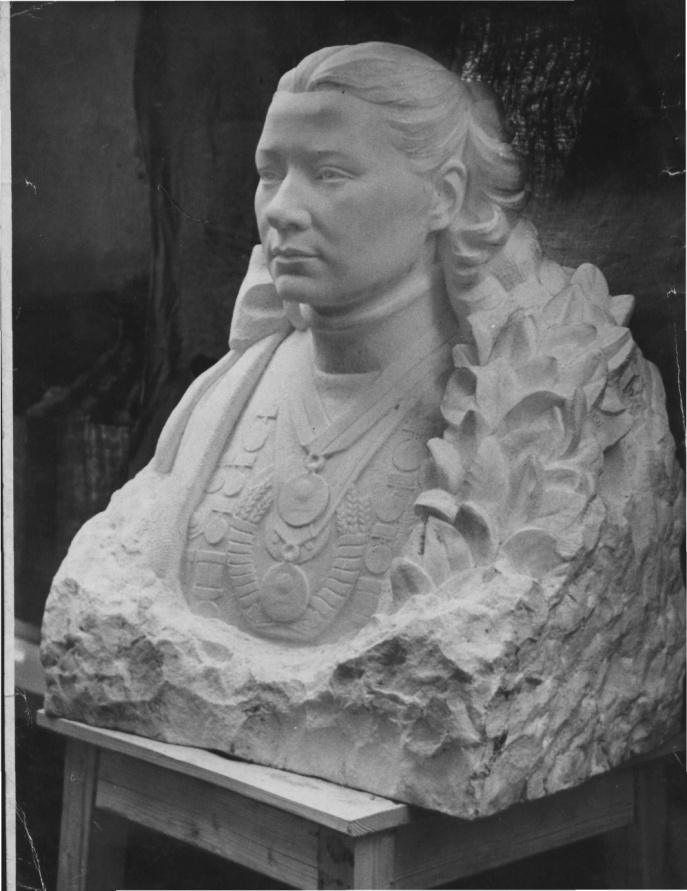 Кировская Региональная Организация Общественно-Государственного Объединения «Всероссийское Физкультурно-Спортивное Общество «Динамо»(КРО ОГО «ВФСО «Динамо»)Адрес: 610000, г. Киров, ул. Московская, д.1-ВТел/факс (8332) 64-76-24, 38-49-66ИНН 4348001226  КПП 434501001ОГРН 1024300000768  ОКПО 02942002р/сч 40703810300000000458 в ОАО КБ «Хлынов» г. Кировк/с 30101810100000000711 БИК 043304711денежные средства вносятся на расчетный счет или наличными в кассу бухгалтерии КРО ОГО «ВФСО «Динамо» по адресу: г. Киров, ул. Московская, д.1-ВДля консультаций: гл. бухгалтер – Захарова Елена ПетровнаТел. (8332) 38-49-66